   Ҡарар                 ПОСТАНОВЛЕНИЕ« 14»  февраль     2018 й                  №  9                        «14 »  февраля   2018 г.О присвоении почтового адреса       В соответствии с Федеральным законом от 24.07.2007 года № 221- ФЗ «О государственном кадастре недвижимости»:   Присвоить объекту капитального строительства (жилому дому), расположенному на земельном участке с кадастровым номером 02:02:01 0501:36  следующий адрес:Республика Башкортостан,  Альшеевский район,  д. Баязитово, ул.Игенче,  д.25.   Глава сельского поселения                                 И.Р. МавлияровБАШҠОРТОСТАН РЕСПУБЛИКАҺЫ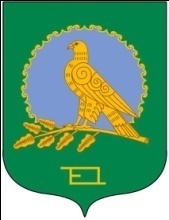 ӘЛШӘЙ РАЙОНЫМУНИЦИПАЛЬ РАЙОНЫНЫҢТАШЛЫ АУЫЛ СОВЕТЫАУЫЛ БИЛӘМӘҺЕХАКИМИӘТЕ(Башҡортостан РеспубликаһыӘлшәй районыТашлы ауыл советы)АДМИНИСТРАЦИЯСЕЛЬСКОГО ПОСЕЛЕНИЯТАШЛИНСКИЙ СЕЛЬСОВЕТМУНИЦИПАЛЬНОГО РАЙОНААЛЬШЕЕВСКИЙ РАЙОНРЕСПУБЛИКИ БАШКОРТОСТАН(Ташлинский сельсовет Альшеевского районаРеспублики Башкортостан)